NAME…………………………………………… …………………………………………………    ADM NO…………………ANESTAR SCHOOLS JOINT EVALUATION TESTTERM TWO 2020233/1CHEMISTRY PAPER 1 (THEORY)TIME 2 HOURSINSTRUCTIONS TO CANDIDATESWrite your name and Index Number in the spaces provided above.Sign and write date of examination in the spaces provided above.Answer ALL questions in the spaces provided.Mathematical tables and electronic calculators may be used.All workings must be clearly shown where necessary.1. The chromatogram below shows the constituents of ink sample M using propanone spirit as solvent.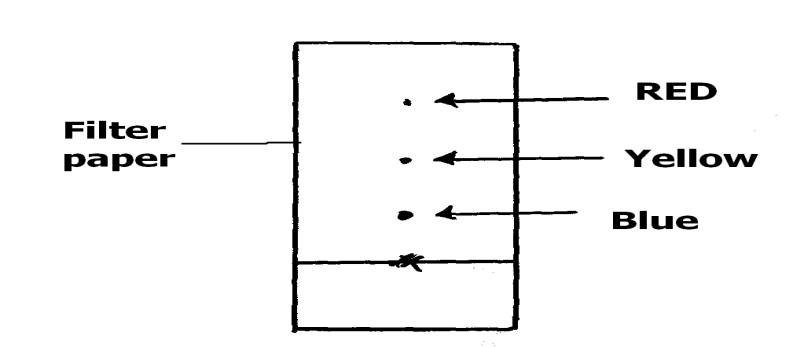 Describe how you would obtain a solid sample of the red pigment from the chromatogram above.					(3mks) ……………………………………………………………………………………………………………………………………………..……………………………………………………………………………………………………………………………………………..……………………………………………………………………………………………………………………………………………..……………………………………………………………………………………………………………………………………………..……………………………………………………………………………………………………………………………………………..……………………………………………………………………………………………………………………………………………..2.  Air was passed through several reagents shown in the flow chart below.Unreacted gasesa) Write an equation for the reaction which takes place in the chamber with magnesium powder(2 marks)	...........................................................................................................................................(b)  Name one gas, which escapes from the chamber containing magnesium powder.  	Give a reason for your answer (1 marks).     ……………………………………………………………………………………………………………………………………..3.   An ion T3- has an electronic arrangement of 2.8 	(a)	What is the atomic number of the element.		(1mk)           …………………………………………………………………………	(b)	To which group and period does the element belong to;		Group___________________________________________(1mk)		Period__________________________________________	(1mk)4.    27cm3 of a solution containing 0.1M of Sodium hydroxide was neutralized by 18cm3 of dilute Sulphuric (VI) acid. Calculate the concentration of the acid in moles per litre.	(Na = 23, O = 16, H=1)					(3mks)            ……………………………………………………………………………………………………………………………………..	……………………………………………………………………………………………………………………………………..	……………………………………………………………………………………………………………………………………..	……………………………………………………………………………………………………………………………………..5. Natural gallium consists of the isotopes 69Ga and 71Ga in the ratio 3:2 respectively. Which of the isotopes is likely to depict the relative atomic mass of gallium? Explain.	(2mks)	……………………………………………………………………………………………………………………………………..	……………………………………………………………………………………………………………………………………..6. A concentrated solution of sulphuric contains 70% H2SO4 and has density of 1.8g/cm3. Determine the molarity of the sulphuric acid solution. (H=1, S=32, O=16)		(3mks) ……………………………………………………………………………………………………………………………………..	……………………………………………………………………………………………………………………………………..	……………………………………………………………………………………………………………………………………..7. Identify and state the use of the apparatus represented below.                                 (2 marks)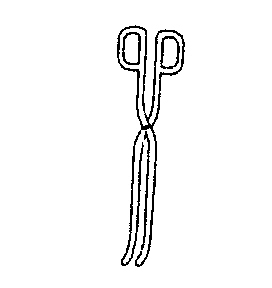        Name……………………………………………………………………       Use………………………………………………………………………8. 3.78g of a hydrated salt of iron (II) sulphate, FeSO4, in H2O were heated until all the water of crystallization was driven off. The anhydrous salt left had a mass of 1.52g. Determine the formula of the hydrated salt.	(Fe = 56, S = 32, H = 1, O = 16)	3 marks......................................................................................................................................................................................................................................................................................................................................................................................................................................................................................................................................................................................................................................................................................................................................................................................................................................................................................................................................................................................................................................................................................................................................................................................................................9.  A set-up to investigate electrical conductivity of substances was assembled as shown below.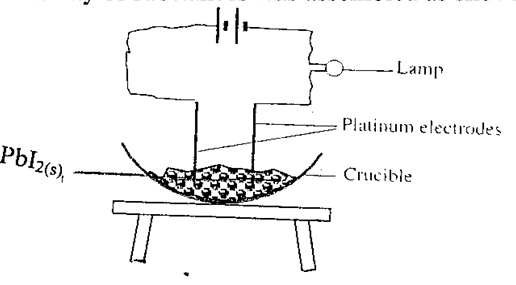          The bulb did not light.      (a) What was missing in the set-up?                                                                          (1 mark)      (b) The bulb lit when the omission was corrected. Explain.                                      (2 marks)                 ……………………………………………………………………………………………………                 ……………………………………………………………………………………………………10. The empirical formula of a compound is C2H5 and it has a molecular mass of 58.(a)  What is the molecular formula of this compound?			    (2 mark)                 ……………………………………………………………………………………………………                 ……………………………………………………………………………………………………(b)  To which group of hydrocarbons does the compound in (a) above belong?   (1/2 mark)                 ……………………………………………………………………………………………………(c)  Draw the structural formula of the third member of this series and give its IUPAC name                 ……………………………………………………………………………………………………    (1/2 mark)                    ……………………………………………………………………………………………………11. The diagram below is a set-up of apparatus used to react ammonia gas with iron (II) chloride solution.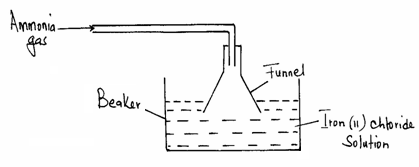 (a)	State the observation made in the beaker after a few minutes.(1 mark)                 ……………………………………………………………………………………………………                 ……………………………………………………………………………………………………(b)	Explain why the funnel is used to deliver the ammonia into the solution.		    ……………………………………………………………………………………………………                 ……………………………………………………………………………………………………(1 mark)12. The diagram below shows how two gases P and Q were collected.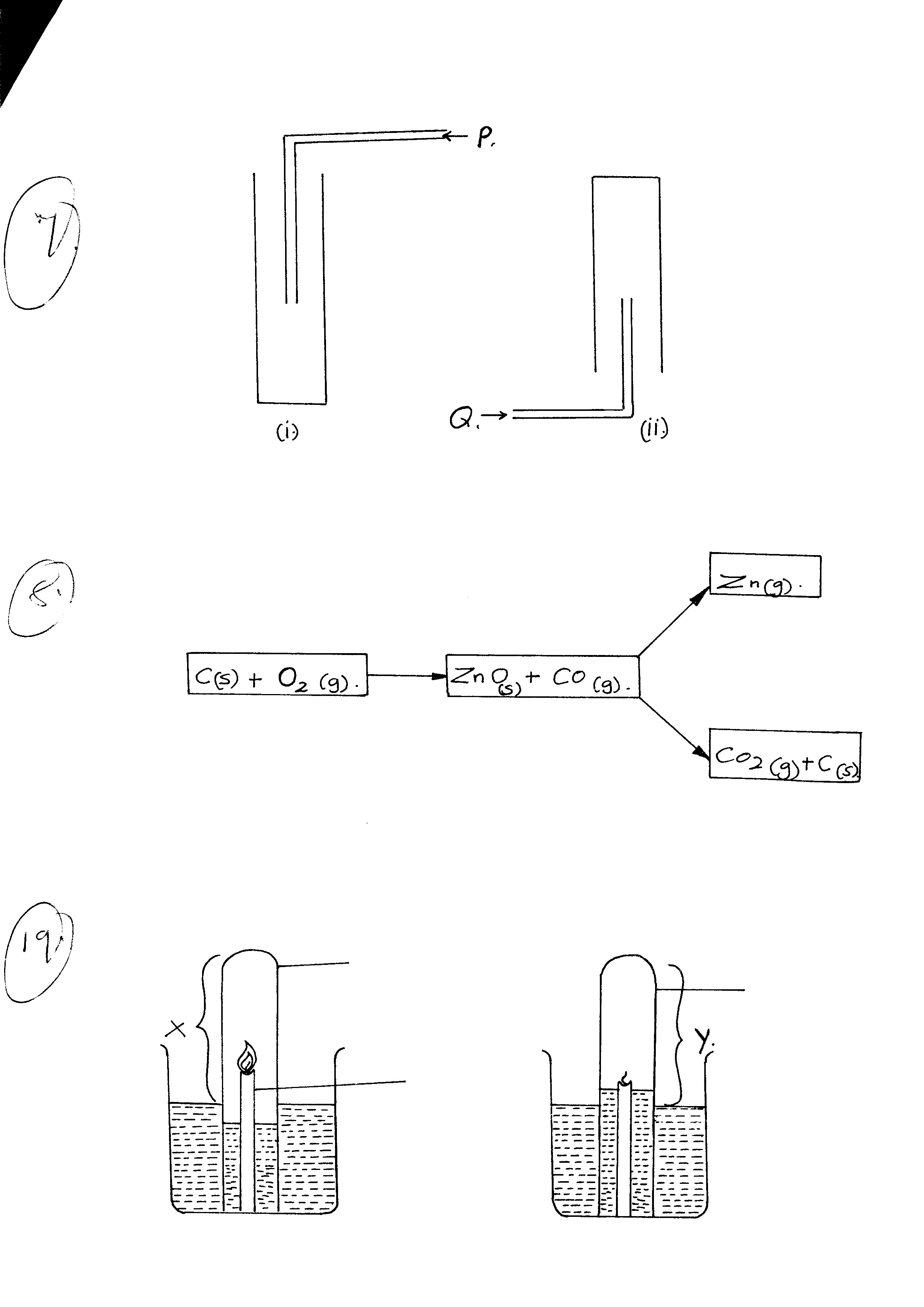 Name the two methods used(i)…………………………………………………                                                                    1mk(ii)…………………..………………………………                                                               1 mkb)  How do the densities of P and Q compare?				1mk…………………………………………………………………………………………………………………………………………………………………………………………………………………………………………………………………………………………………………13.	When Carbon (IV) oxide gas was passed through aqueous calcium hydroxide a white 	suspension was formed.	(a) Write an equation for the reaction that took place.	(1mark)…………………………………………………………………………………………………………………………………………………………………………………………………………………………………………………………………………………………………………	(b) State and explain the changes that took place when excess Carbon (IV) Oxide was bubbled	through the 	white suspension .			(2marks)…………………………………………………………………………………………………………………………………………………………………………………………………………………………………………………………………………………………………………14. The apparatus below was set up to show the catalytic oxidation of ammonia.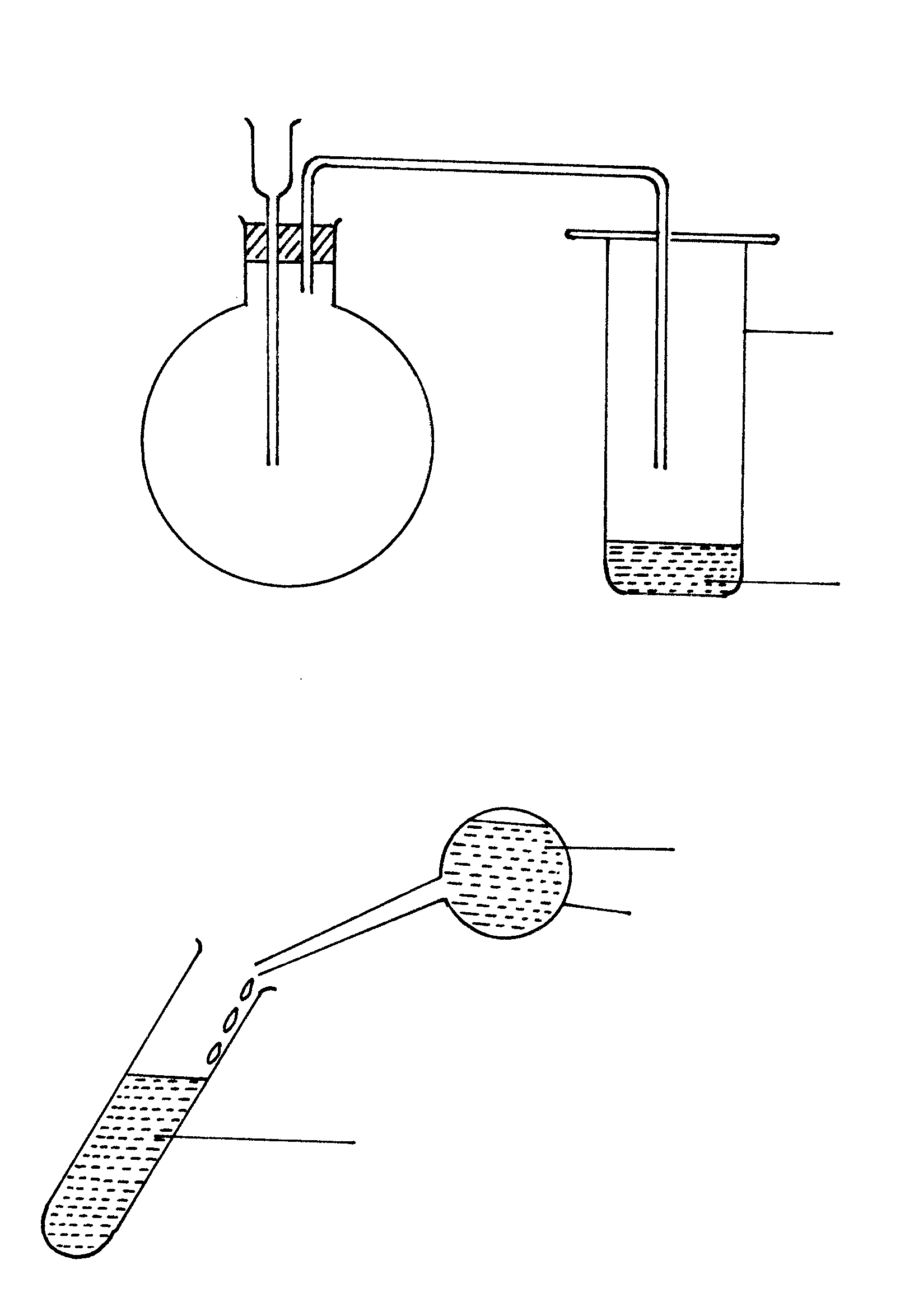 Name substances labeled	A and B.                                                                      2mkA…………………………………………B……………………………………State and explain two observations made in the jar.                                           2mk……………………………………………………………………………………………………………………………………………………………………………………………………………………………………………………………………………………………………………………………………………………………………………………………………………………………………………………………..15. State any three uses of sulphuric (VI) acid. 3 mks…………………………………………………………………………………………………………………………………………………………………………………………………………………………………………………………………………………………………………………….…………………………………………………………………………………………………………………………………………16. a) Chlorine is used to treat drinking water. Briefly explain how chlorine eradicates micro-organisms. ……………………………………………………………………………………………………………………………………………………(2mks)……………………………………………………………………………………………………………………………………………………………….…………………………………………………………………………………………………………………………………………      b) What does the term CFCs stand for? (1mk)……………………………………………………………………………………………………………………………………………………(1mks)17. Study the set- up below and answer the questions that follow.		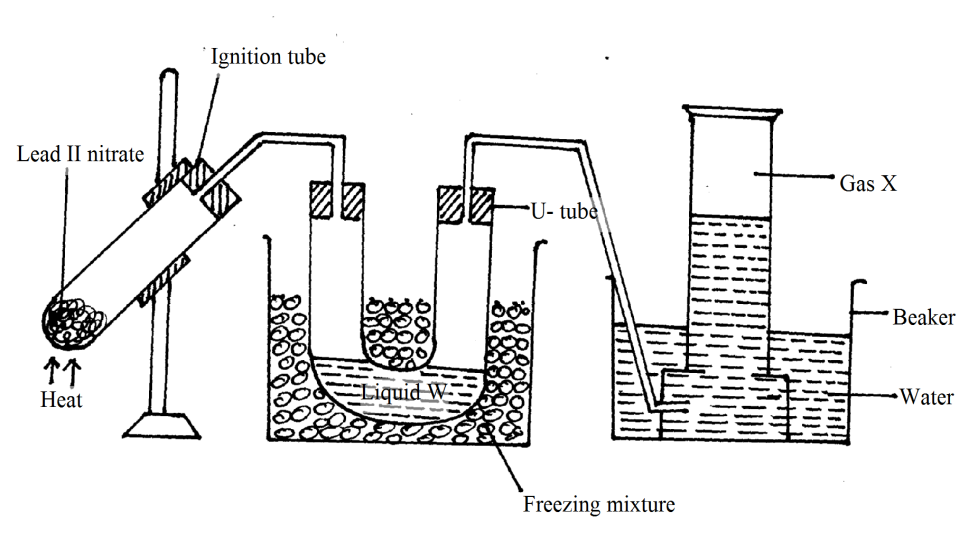 	a)	Identify :-		(i)	Liquid W……………………………………………...( 1 mk)		(ii)	Gas X ……………………………………………………….( 1 mk)	b)	Write the chemical equation for the reaction taking place in the ignition tube. 	……………………………………………………….……………………………………………………………………………… (1mk)	c)	State any one observation made in the ignition tube after the residue formed was 			allowed to cool. 	…………………………………..…………………………………………………………………………………………………(1mk)18. Starting with nitric (V) acid, distilled water, lead (II) carbonate and sodium sulpahte crystals, 	describe how you can prepare lead (II) sulpahte crystals.(3 marks)…………………………………………………………………………………………………………………………………………………………………………………………………………………………………………………………………………………………………………………….…………………………………………………………………………………………………………………………………………………….…………………………………………………………………………………………………………………………………………………….…………………………………………………………………………………………………………………………………………19. The diagram below is a set up for the laboratory preparation of dry oxygen gas.Name: I. Liquid Y………………………………………………………………..	(1 Mark)II. Liquid X………………………………………………………………. (1 Mark)(b) Write an equation for the reaction that took place in the flask.	(1mark)……………………………………………………………………………………………………………………………………. (c)  Complete the diagram to show how dry oxygen can be collected. (1mark)20. The diagram below represents a section of the hydrochloric acid manufacturing plant.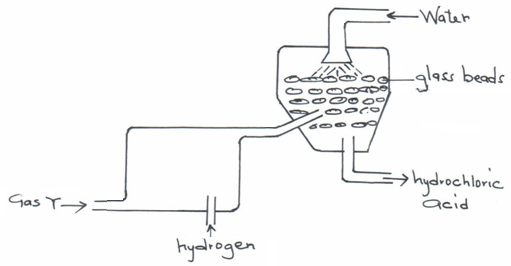 	(a) 	Name Gas Y………………………………………………………………………………..(1 mark)(b)	State the role played by glass beads.			(1 mark)…………………………………………………………………………………………………………………………………….	(c)	Chlorine reacts with hydrogen sulphide gas according the equation shown below:		H2S (g) + Cl2 (g)  2HCl (g) + S(S)		From the equation identify the oxidizing agent.		(1 mark)…………………………………………………………………………………………………………………………………….…………………………………………………………………………………………………………………………………….21. A form one student set-up the following apparatus to investigate the percentage of oxygen in 	air.(a) Why is sodium hydroxide preferred to water in the above experiment?	(1 Mark)……………………………………………………………………………………………………………………………………………………………………………………………………(b) Write an expression to show how the percentage of oxygen can be calculated		(1 Mark)…………………………………………………………………………………………………………………….………………………………………………………………………………22. A balloon contains 80cm3 of gas at 300C and 4 atmospheres. Calculate the volume of the 	balloon at 500C and 2 atmospheres.				(3 Marks)…………………………………………………………………………………………………………………….…………………………………………………………………………………………………………………………………………………………………………………………………….…………………………………………………………………………………………………………………………………………………………………………………………………….………………………………………………………………………………23 State and explain what is observed when chlorine gas is bubbled through a solution of potassium 	bromide solution. (2 marks)						   			…………………………………………………………………………………………………………………….…………………………………………………………………………………………………………………………………………………………………………………………………….………………………………………………………………………………(b)  Write an ionic equation for the above reaction	      (1 mark)…………………………………………………………………………………………………………………….………………………………………………………………………………24. Give the systematic names of the following compounds:-		(2mks)CH2 = C – CH3           Br       ……………………………………………………….………………………………………….CH3CH2CH2C = CH……………………………………………………….…………………………………25 The simplified flow chart shows some of the steps in the manufacture of sodium carbonate by the Solvay process Identify substance G. (1mk)......................................................................................................................................               Name the process – taking place in step II (1mk)…………………………………………………………………….………………………Write an equation for the reaction, which takes place in step  III.	(1mk)………………………………………………………………….…………………………26. The diagram below shows the bonding between boron chloride and ammoniaName the types of bonds that exist in the molecule.		    (1mk)  …………………………………………………………………………..………………How many electrons are used for bonding in the molecule?                    (1mk)……………………………………………………………………………………….…What  makes it possible for the boron chloride molecule to bond with the ammonia molecule?                                                            (1mk)…………………………………………………………………………………………..27. The grid below shows part of the periodic table.  The letters do not represent the actual symbols of the elements.Select the  Element which has the largest atomic radius 				(1mk)………………………………………………………………………………………Most reactive metal								(1mk)………………………………………………………………..……………..……… Most reactive non- metal 							(1mk)………………………………………………………………..……………..…………./80JKLM 